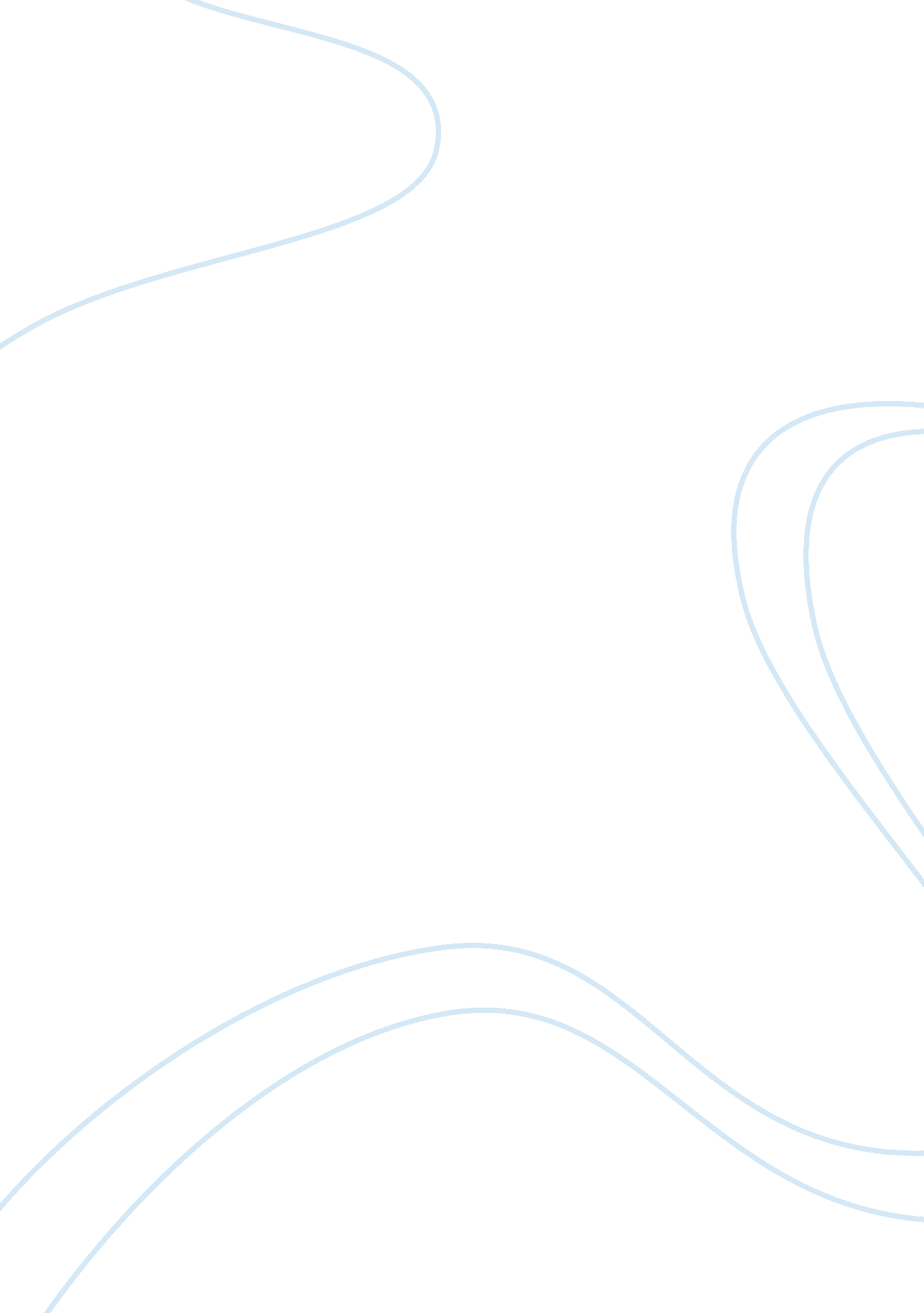 Good example of the character of angela king in twilight los angeles, 1992 critic...Sociology, Violence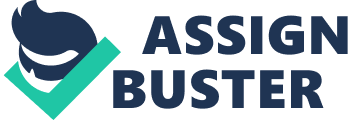 [March7, 2014] During the riots of Los Angeles, Angela King was one of the survivors. King Angela was among the leading characters of twilight Los Angeles 1992. She was heavy drinker and used too drank too much like her mother. She has anxious personality; she used to exaggerate things and quarrels over small issues. Being a serious drinker she has a heart full of mercy for mankind. 
At a teenage she was separated from her siblings and each of her siblings was sent to different house to dwell. Being separated and away from the loved ones made her kindhearted and lovable women. She used to worry and care about for siblings, as she grew older she adored her nephew named Rodney king. Her loneliness made her drink too much. Being the aunt of Rodney King in the play, she shares many of the lovable and enjoyable memories of her nephew as well as the moments of deep grief and sorrow after the incident that happened with her nephew. In the play, Angela is accustomed to call her nephew Rodney by another name which was Glen. 
She was an adoring and caring person. She loved her people with compassion and spirit. This feature of her character can be observed from her behavior during the rebellion in Los Angeles. When her nephew named Rodney King became victim of riots, being beaten by police cobs. She was upset and angry to watch the video of this brutality showed by police cobs to her nephew. She couldn’t control her anger and expressed her resentment and grief over such cruelty publicized by police of Los Angeles. She presented herself as a lady who has good control over her emotions through the sense of distraction and who holds many contacts in the world of ideas and innovativeness. 
She raised her voice for the common people during the rebellion of Los Angeles. She really felt the injustice done to her nephew. She continuously asked for justice, she gave example of president of United States of America. Angela King said that if he would have been at the place of her nephew and suffered from similar brutality, every citizen would have been angry because it was president but for the case of her nephew it was just like that nobody actually got beaten and people didn’t even care that some incident like that happened. 
She urges to provide justice to King Rodney his nephew. Not only his nephew but she also asked for the safe guard and defense of all the citizens. Angela is certain about the fact that the cops of police department showed no feeling of mercy for her nephew during the trail, and these cops even tried to make an example of Rodney King by beating him in such a manner that he will look really bad in-front of the people and they could even discredit him. She also mentions that the witness which was interviewed for the incident wasn’t even called to testify the fact, but only to show the actual video footage of the beating of her nephew Rodney. 
Angela King in her character shows a little bit flicker of suspiciousness when a reporter asks her a question related to Rodney King, before the understanding of the incident breaks through. That actually proved to be the point when Angela King expresses something very important, that she definitely have had to say a lot of times. She says” It took three plastic surgeons to get Rodney to look like Rodney again”. Angela King also said; " I wanted justice”. She added; “" and I wanted whatever them things had coming to them done to them, regardless - you can call it revenge or whatever, but what I saw on that video, on that TV, that was a mess." 